Ve Staré Boleslavi  dne 28.5.2018Za  ŠŤASTNÝ PRODUKCE                    Za  Mělnické kulturní centrum, o.p.s.……………………………….     	……………………..       Václav Šťastný	Ing. Radka Kareisová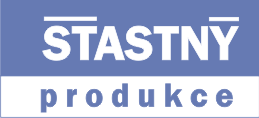 Objednávka - nákup služeb/zboží		          Číslo: 022018 Objednávka - nákup služeb/zboží		          Číslo: 022018 Objednávka - nákup služeb/zboží		          Číslo: 022018 Objednávka - nákup služeb/zboží		          Číslo: 022018 Objednávka - nákup služeb/zboží		          Číslo: 022018 Šťastný Produkce, Maxe Švabinského 1511, Stará Boleslav 250 01TEL:603 886 790 IČ:15362434 DIČ:CZ7305041040ŽL vydal Obecní živnostenský úřad v Brandýse nad Labem - Staré Boleslavi, č.j.:01420/2003H	Šťastný Produkce, Maxe Švabinského 1511, Stará Boleslav 250 01TEL:603 886 790 IČ:15362434 DIČ:CZ7305041040ŽL vydal Obecní živnostenský úřad v Brandýse nad Labem - Staré Boleslavi, č.j.:01420/2003H	Šťastný Produkce, Maxe Švabinského 1511, Stará Boleslav 250 01TEL:603 886 790 IČ:15362434 DIČ:CZ7305041040ŽL vydal Obecní živnostenský úřad v Brandýse nad Labem - Staré Boleslavi, č.j.:01420/2003H	Šťastný Produkce, Maxe Švabinského 1511, Stará Boleslav 250 01TEL:603 886 790 IČ:15362434 DIČ:CZ7305041040ŽL vydal Obecní živnostenský úřad v Brandýse nad Labem - Staré Boleslavi, č.j.:01420/2003H	Šťastný Produkce, Maxe Švabinského 1511, Stará Boleslav 250 01TEL:603 886 790 IČ:15362434 DIČ:CZ7305041040ŽL vydal Obecní živnostenský úřad v Brandýse nad Labem - Staré Boleslavi, č.j.:01420/2003H	Dodavatel:Zástupce:Sídlo: IČ:DIČ:Banka, místo:Číslo účtu:Dodavatel:Zástupce:Sídlo: IČ:DIČ:Banka, místo:Číslo účtu:Mělnické kulturní centrum, o.p.s.Ing. Radka KareisováU Sadů 323, 276 01 Mělník 24210137CZ 24210137Komerční banka, Mělník115-715600237Mělnické kulturní centrum, o.p.s.Ing. Radka KareisováU Sadů 323, 276 01 Mělník 24210137CZ 24210137Komerční banka, Mělník115-715600237Mělnické kulturní centrum, o.p.s.Ing. Radka KareisováU Sadů 323, 276 01 Mělník 24210137CZ 24210137Komerční banka, Mělník115-715600237BANKOVNÍ SPOJENÍ:BANKOVNÍ SPOJENÍ:BANKOVNÍ SPOJENÍ:BANKOVNÍ SPOJENÍ:FAKTURU ZAŠLETE NA:VYŘIZUJE (ŽADATEL)(jméno, útvar, tel., e-mail)číslo účtu: číslo účtu: číslo účtu: číslo účtu: Šťastný ProdukceMaxe Švabinského 1511Stará Boleslav250 01Václav ŠťastnýTel.:603886790vaclav.stastny@seznam.czTERMÍN PLNĚNÍ:MÍSTO PLNĚNÍ:PŘEJÍMAJÍCÍ (jméno, útvar, tel., e-mail)01.7 - 30.8. 2018MělníkRadka Kareisová.725549896kareisova@mekuc.cz.	                                            SPECIFIKACE POŽADOVANÉ SLUŽBY (DODÁVKY) a CENA (BEZ DPH)Objednáváme u Vás reklamu a propagaci pro našeho klienta v rámci akcí “MĚLNICKÉ KULTURNÍ LÉTO 2018 (MEKUL)“ ve dnech 01.7-30.8.2018 v Mělníce na  všech akcích v rámci MEKUL dle přílohy 2 této objednávky.právo objednatele užívat titul „Generální partner akce“;umístění logotypu objednatele na roll- upu umístěném u/na pódia/u v 
 místě konání vybraných programů; umístění logotypu objednatele na letácích k akci (dva druhy letáků); 
umístění logotypu objednatele na plakátech k akci (několik různých 
formátů); 
umístění logotypu objednatele na billboardech a citylightech k akci 
(v rámci regionální kampaně)); 
umístění inzerátu na akci a logotypu objednatele v regionálním tisku 
– „Mělnická radnice“ a "Mělnický deník" 
umístění logotypu objednatele na webových stránkách www.mekul.cz 